KRITERIA PRO PŘIJÍMÁNÍ DĚTÍ K PŘEDŠKOLNÍMU VZDĚLÁVÁNÍ                        DO MŠ KOVÁŘSKÁ  PRO ŠKOLNÍ ROK 2023/2024Platí pouze pro zákonné zástupce dětí, které dosáhly věku tří let do 31. 8.2023Přednostně se přijímají děti s trvalým pobytem na území Městské části Praha 9 (Vysočany, Prosek, část Střížkova, část Libně, část Hrdlořez a část Hloubětína), v případě dětí cizinců s místem pobytu na území Městské části Praha 9. Způsob určení přijetí: Pořadí přijatých dětí se určuje dle data narození dítěte sestupně (od nejstaršího dítěte k nejmladšímu).V případě volné kapacity se přijímají děti bez trvalého pobytu na území Městské části Praha 9. Způsob určení přijetí: Pořadí přijatých dětí se určuje dle data narození dítěte sestupně (od nejstaršího dítěte k nejmladšímu).V případě shodného data narození na poslední volné místo pro naplnění kapacity MŠ bude uplatněna metoda losování pro zajištění spravedlnosti a transparentnosti. Losování proběhne za účasti ředitelky MŠ a zástupce zřizovatele MČ Praha 9 a o jeho termínu bude MŠ informovat s předstihem na webových stránkách dané MŠ.Ředitelka mateřské školy rozhodne o přijetí dítěte uvedeného v 5 16 odst. 9 školského zákona pouze na základě písemného vyjádření školského poradenského zařízení, popřípadě na základě registrujícího lékaře (viz. 34 odst. 6 školského zákona).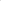 Děti se přijímají v sestupném pořadí dle svého věku a to až do naplnění volné kapacity MŠ.                                                                                                                                               Renata Šindelářová                                                                                                                                               ředitelka MŠ